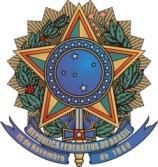 UNIVERSIDADE FEDERAL FLUMINENSEPROGRAMA DE ESTÁGIO INTERNO 2019EDITAL DE SELEÇÃO PARA ESTÁGIO INTERNO NÃO OBRIGATÓRIOLabGEA- Laboratório de Gestão AmbientalDAS DISPOSIÇÕES PRELIMINARES O presente Edital destina-se à seleção de estudantes devidamente matriculados (as) e frequentes no(s) curso(s) de Engenharia de Recursos Hídricos e Meio Ambiente , Engenharia Agrícola e Ambiental e Desenho Industrial da UFF para ocupar 01 vaga de estágio interno não obrigatório a ser realizado no(a) LabGEA- Laboratório de Gestão Ambiental/ Departamento de Desenho Técnico, localizado no(a) Rua Passo da Pátria, 156 – Bloco D – sala 413 , Campus da Praia Vermelha, São Domingos, Niterói-RJ , email: labgea@gmail.com , tel: (21) 2629-5462.  A jornada de atividades de estágio será de 4 (quatro) horas diárias ou 20 (vinte) horas semanais, no período de 1 de abril a 31 de Dezembro de 2019.DA REMUNERAÇÃO O estudante integrante do Programa de Estágio Interno fará jus à bolsa- estágio de R$ 364,00, acrescido de R$ 132,00 de auxílio transporte, no total mensal de R$ 496,00, de acordo com a Orientação Normativa nº 2 de 24 de junho de 2016 do Ministério de Planejamento, Desenvolvimento e Gestão. A concessão de estágio não gera vínculo empregatício de qualquer natureza.DA PRIORIDADE E RESERVA DE VAGAS3.1. Os candidatos que tenham ingressado na Universidade por política de ação afirmativa – Cota de caráter étnico e social terão prioridade no preenchimento da vaga, em atendimento à Portaria UFF nº 57.719/2017.  § 1º Será computado peso de 1,27 para estudante ingressante na UFF por política de ação afirmativa- Cota de caráter étnico e social, que obtiver nota igual ou maior que a mínima para aprovação (6).§ 2º Para comprovar o direito à prioridade e peso específico decorrentes de política de ação afirmativa - Cota de caráter étnico e social, os candidatos devem apresentar Declaração de Ação Afirmativa de ingresso na Universidade obtida por meio de acesso ao Sistema idUFF - https://app.uff.br/iduff/ .3.2. Do total das vagas do Programa de Estágio Interno 2019 estão reservadas 10% a estudante portador de deficiência, tendo esse candidato atingido à nota mínima para aprovação, conforme Orientação Normativa MPDG nº 2/2016.  Parágrafo único: A comprovação da deficiência será feita mediante laudo-médico, apresentado em original ou cópia autenticada, expedida no prazo máximo de 90 dias antes do término das inscrições, do qual conste expressamente que a deficiência se enquadra na previsão do art. 4º do Decreto nº 3.289, de 20 de dezembro de 1999 e suas alterações. DOS PRÉ-REQUISITOS PARA INSCRIÇÃO NA SELEÇÃO4.1.  O candidato às vagas devem satisfazer os seguintes requisitos:a) Estar regularmente inscrito no Curso de Engenharia de Recursos Hídricos e Meio Ambiente, Engenharia Agrícola e Ambiental ou Desenho Industrial quando da assinatura do Termo de Compromisso e ao longo da vigência do mesmo.b) Atender aos requisitos estabelecidos pelo Colegiado de seu Curso de Graduação para realização de estágio curricular.c) Respeitar o período máximo estabelecido na Lei 11.788, de 25 de setembro de 2008, de 24 meses de estágio na mesma instituição, caso tenha participado anteriormente do Programa de Estágio Interno - exceto quando se tratar de estagiário portador de deficiência, caso em que não haverá o limite de 24 meses. d) conhecimento de pacote MS Office e inglês avançado (leitura e escrita).4.2.  O estagiário do Programa de Estágio Interno não poderá usufruir, cumulativamente, de outro tipo de benefício financeiro concedido pela UFF ou outro órgão público, com exceção de bolsa/auxílio estudantil que não exija contrapartida de atividade acadêmica. 4.3. O estudante pode candidatar-se a vagas de diversos editais, respeitadas as datas previstas para os processos seletivos. Caso o estudante seja classificado em mais de um edital, deverá optar por apenas um deles.DAS INSCRIÇÕES DOS CANDIDATOS 5.1. O período de inscrição dos candidatos será de 19 de março a 23 de março de 20195.2. As inscrições deverão ser realizadas exclusivamente por e-mail com o envio dos documentos para labgea@gmail.com  até o dia 23 de março de 2019, indicando no assunto : seleção estágio 	Observação: Não serão aceitas inscrições condicionais. Apenas serão consideradas inscrições que contiverem os documentos solicitados  no item 5.4 , encaminhados juntamente com os demais documentos até o prazo estabelecido. Inscrições encaminhadas após o prazo não serão consideradas.5.3. Local da Inscrição: exclusivamente por e-mail. 5.4. Documentos necessários para a inscrição:      a) Currículo e Histórico Escolar;      b) Comprovante do cumprimento de pré-requisitos para estágio (declaração de matrícula ativa, comprovação do período do Curso, entre outros);      c) Comprovante do direito de prioridade para ingressantes por ação afirmativa – Cota de caráter étnico e social, conforme item 3.1 deste Edital;      d) Comprovante do direito à reserva de vaga conforme item 3.1 e item 3.2  do Edital.      e) Nome completo, endereço, telefone, e-mail para contato;      f) Declaração assinada de disponibilidade de 4 horas diárias ou 20 horas semanais , compreendidas no período de 2ª a 6ª feira, de 9:00 às 12:00 e de 13:00 às 19:00;      h) Declaração assinada de não acúmulo de bolsas. DA SELEÇÃO DOS CANDIDATOS6.1. O processo de Seleção será realizada no dia 25 de março de 2019, das 18:00 às 21:00hs, constando de entrevista e avaliação escrita.6.2. Local de realização:  Rua Passo da Pátria, 156 – Bloco D , sala 533, Campus da Praia Vermelha, Niterói- RJ6.3. Instrumentos de Avaliação/ Pontuação atribuída (Ref. Art. 14 da IS  2019)	1. Redação de uma carta de intenção (2,0 pontos)	2. Avaliação escrita (6,0 pontos)	3. Entrevista (2,0 pontos)6.4. A nota mínima para aprovação na seleção será 6 (seis). 6.5. Em caso de empate, será considerada a maior nota nos seguintes instrumentos de avaliação e conforme a seguinte ordem: (Ref. Art. 17  da IS  2019)a) Carta de intenção;b) Entrevista c) Avaliação escrita DO RESULTADO 7.1. O resultado será publicado no mural do corredor ao lado da Sala 412 , no Bloco D , na Rua Passo da Pátria 156, Campus da Praia Vermelha, Niterói - RJDO RECURSO8.1.  As instâncias de recurso ao resultado do processo seletivo são: o CEI responsável pelo processo seletivo (1ª instância)/  Comissão de Estágio (2ª instância)8.2. O período de recurso será do dia 26 de março até o dia 28 de março de 2019. (Referência art. 10 da Instrução de Serviço)               8.3. O recurso deverá ser enviado pelo e-mail: labgea@gmail.com8.4. O resultado do recurso será publicado no mural do corredor ao lado da Sala 412 , no Bloco D , na Rua Passo da Pátria 156, Campus da Praia Vermelha, Niterói – RJ, no dia 30 de março.DA ASSINATURA DO TERMO DE COMPROMISSO9.1. Os candidatos serão convocados pelo setor de estágio, de acordo com a ordem de classificação para assinatura do Termo de Compromisso de Estágio (TCE) e demais documentos necessários para ingresso no Programa de Estágio. 9.2. Para correto preenchimento dos Termos de implantação do estagiário, o candidato aprovado deverá apresentar:a) Cópia do Documento de Identidade;b) Cópia do CPF;c) Cópia do Comprovante de Quitação Militar (para candidatos do sexo masculino maior de 18 anos);d) Declaração do grupo sanguíneo;e) Dados Bancários (nº da Conta Corrente, nº da Agência, nome da Agência, Banco, código do Banco) Tipo de Conta: não pode ser conta poupança, conta bancária de terceiros ou conta conjunta. Bancos conveniados: Banco do Brasil, Banco Santander, Banco Itau, Caixa Econômica Federalf) Cópia do comprovante de residênciag) Número de matrícula da UFFh) Número de telefone de contato e endereço de e-maili) Nome completo do Coordenador do Curso de GraduaçãoDO CRONOGRAMA Niterói, 19   de  março    de 2019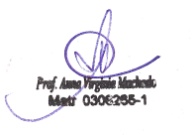  Prof. Anna Virgínia Muniz MachadoCoordenadora do LabGEA/ TDTAÇÕESPERÍODOPeríodo de Inscrição dos candidatos19 a 23 de marçoData do Processo Seletivo25 de marçoData de Divulgação do Resultado25 de marçoPeríodo de Apresentação de Recurso26 a 28 de marçoData de divulgação do resultado do recurso29 de marçoApresentação documentos e assinatura do Termo de Compromisso de Estágio (TCE) do estagiário selecionado1º  de abrilInício do Estágio1º  de abril